MY IMAGINARY FRIEND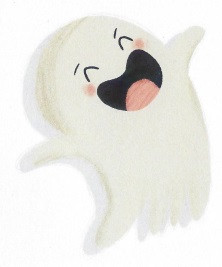 Draw a picture of your imaginary friend. Is it a dragon, an animal, a ghost, an alien, a monster – or someone just like you?What’s you imaginary friend’s name? _________________________________What games do you play together? __________________________________________________________________________________________________Where does your imaginary friend live? ________________________________________________________________How old is your imaginary friend? ____________________________________© Ghostie (Windy Hollow Books), by Stephanie Owen Reeder and Mel Armstrong